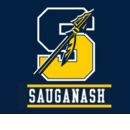 September 15, 2023BAC Orgnizational AgendaEstablish Bilingual Advisory CommitteeDiscuss overview of the BAC roles & responsibilities  Elect officers to serve on the BAC Review allocated budget $1,250.00Bilingual Advisory Organizational Minutes 9/15/23Welcome & Opening 		Principal - Christine Munns Call to Order			ELPT - Anna IhanaRoll Call/Attendance		ELPT – Anna IhanaApproval of Minutes 			Principal’s Report 			Assistant Principal – Sean KennedyPresident’s Report 			Presentation 			ELPT - Anna IhanaNew business 			Elected new BAC committee members & discussed roles.					BAC President: Birdie Sudhichitt					BAC Vice Presient: Yuri Yatsuda					BAC Secretary: Carmen Morales					Alternate Representative: Ella AnghelaOld business Public Presentation	Discuss BAC committee & future state of new comers at Sauganash Elementary community Adjournment 			Next meeting date 9/21/23